ТЕРРИТОРИАЛЬНАЯ ИЗБИРАТЕЛЬНАЯ КОМИССИЯ
ГОРОДА УССУРИЙСКА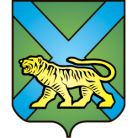 РЕШЕНИЕг. УссурийскО проведении жеребьевки по распределению между зарегистрированнымикандидатами бесплатного эфирного времени на каналетелевещания МУП «Телекомпания «Телемикс» Уссурийского городского округапри проведении выборов депутатов  Думы Уссурийского городского округа, назначенных на 8 сентября 2019 годаВ соответствии со статьей 24 Федерального закона «Об основных гарантиях избирательных прав и права на участие в референдуме граждан Российской Федерации», статьей 28 Избирательного кодекса Приморского края территориальная избирательная комиссия города УссурийскаРЕШИЛА:1.   Определить дату и время проведения жеребьевки по распределению бесплатного эфирного времени на канале телевещания МУП «Телекомпания «Телемикс» Уссурийского городского округа между зарегистрированными кандидатами, при проведении выборов депутатов Думы Уссурийского городского округа, назначенных на 8 сентября 2019 года:   8 августа 2019 года в 10-00 часов. 2.  Установить местом проведения жеребьевки помещение Большого зала администрации, расположенное в здании администрации Уссурийского городского округа по адресу: г. Уссурийск, ул. Ленина, д. 101, 2 этаж.3.  Уполномочить Манькову Илону Юрьевну, члена территориальной избирательной комиссии города Уссурийска с правом решающего голоса, участвовать в жеребьевке в интересах зарегистрированных кандидатов в случае отсутствия кандидатов, их представителей. 4.  Поручить Бабушкиной Наталье Александровне, Маньковой Илоне Юрьевне, Моисеенко Антонине Александровне проинформировать зарегистрированных кандидатов о дате, времени и месте проведения жеребьевки.5. Разместить настоящее решение на официальном сайте администрации Уссурийского городского округа в разделе «Территориальная избирательная комиссия города Уссурийска» в информационно-телекоммуникационной сети «Интернет». Председатель комиссии                                                                О.М. Михайлова Секретарь комиссии                                                                             Н.М. Божко 27 июня 2019 года                     № 160/1084      